Les inscritpions sont à renvoyer à :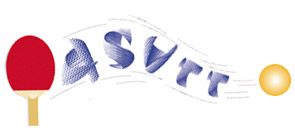 